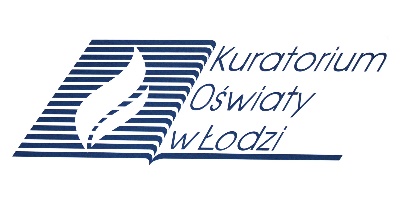 WOJEWÓDZKI KONKURS PRZEDMIOTOWY 
Z FIZYKI    organizowany przez Łódzkiego Kuratora Oświaty                     
dla uczniów szkół podstawowych w roku szkolnym 2021/2022TEST –  ETAP WOJEWÓDZKINa wypełnienie testu masz  120 min.Arkusz liczy 15 stron i zawiera 24 zadania, w tym brudnopis.Przed rozpoczęciem pracy sprawdź, czy Twój arkusz jest kompletny. Jeżeli zauważysz usterki, zgłoś je Komisji Konkursowej.Zadania czytaj uważnie i ze zrozumieniem.Odpowiedzi wpisuj długopisem bądź piórem, kolorem czarnym lub niebieskim. Dbaj o czytelność pisma i precyzję odpowiedzi.W zadaniach zamkniętych zaznacz prawidłową odpowiedź, wstawiając znak X we właściwym miejscu.Jeżeli się pomylisz, błędne zaznaczenie otocz kółkiem i zaznacz znakiem X inną odpowiedź.Oceniane będą tylko te odpowiedzi, które umieścisz w miejscu do tego przeznaczonym.Do każdego numeru zadania podana jest maksymalna liczba punktów możliwa do uzyskania za prawidłową  odpowiedź. Pracuj samodzielnie. Postaraj się udzielić odpowiedzi na wszystkie pytania.Nie używaj korektora. Jeśli pomylisz się w zadaniach otwartych, przekreśl błędną odpowiedź 
i wpisz poprawną.Korzystaj tylko z przyborów i materiałów określonych w regulaminie konkursu.            PowodzeniaMaksymalna liczba punktów - 100Liczba uzyskanych punktów - …..Imię i nazwisko ucznia: …………………………………………..……………                                                          wypełnia Komisja Konkursowa po zakończeniu sprawdzenia pracPodpisy członków komisji sprawdzających prace:…………………………………………………..      ……………….……………              (imię i nazwisko)                                             (podpis)…………………………………………………..      ……………….……………              (imię i nazwisko)                                             (podpis)Zadanie nr 1 Pasażer postanowił zmierzyć szybkość w czasie ruchu jednostajnego samochodu. W ciągu czasu t = 3 min naliczył on n = 36 słupów. Stoper włączył w chwili mijania pierwszego słupa. Słupy są umieszczone wzdłuż drogi w odległościach co l = 100 m jeden od drugiego. Ustal, czy prędkościomierz wskazujący 80 km/h pokazywał rzeczywistą szybkość?……………….../6 pkt.      (Ilość uzyskanych punktów / maksymalna ilość punktów)Zadanie nr 2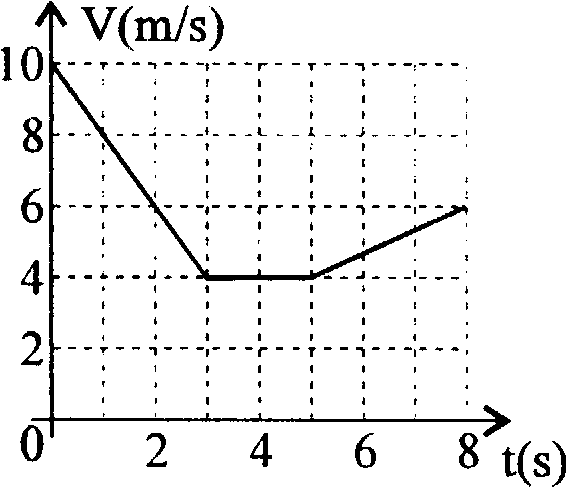 Na wykresie przedstawiono zależność szybkości od czasu dla jadącego samochodu. Oblicz średnią szybkość dla całego ruchu samochodu.……………….../8 pkt.      (Ilość uzyskanych punktów / maksymalna ilość punktów)Zadanie nr 3Na rysunku przedstawiony jest wykres zależności drogi od czasu dla wody w rzece (I) oraz dla motorówki płynącej po jeziorze (II). Oblicz szybkości wody i motorówki, a następnie narysuj wykresy obrazujące szybkość motorówki względem brzegu, gdy płynie ona po rzece: a) z prądem, b) pod prąd.a)								b)……………….../5 pkt.      (Ilość uzyskanych punktów / maksymalna ilość punktów)Zadanie nr 4Dwaj kolarze jechali w wyścigu w etapie indywidualnej jazdy na czas. W pewnej chwili kolarz B był za kolarzem A w odległości 50 m. Od tego momentu obaj kolarze poruszali się ruchem jednostajnym. Po czasie t = 16 min 40 s odległość między nimi była taka sama, ale kolarz B jechał pierwszy. Oblicz różnicę wartości szybkości obu kolarzy.……………….../4 pkt.      (Ilość uzyskanych punktów / maksymalna ilość punktów)Zadanie nr 5Oblicz wartość siły, którą można zatrzymać w ciągu 2s ciało o masie 60 kg, poruszające się z szybkością 20m/s.……………….../4 pkt.      (Ilość uzyskanych punktów / maksymalna ilość punktów)Zadanie nr 6Pewien samochód jadący z szybkością 50 km/h wpada w poślizg i zatrzymuje się po przebyciu drogi 15 m z zablokowanymi kołami. Oblicz współczynnik tarcia kół samochodu o jezdnię. Przyspieszenie ziemskie g=10 m/s2.……………….../5 pkt.      (Ilość uzyskanych punktów / maksymalna ilość punktów)Zadanie nr 7Zaznacz prawidłową odpowiedź. Wykres przedstawia zależność szybkości od czasu dla dwóch ciał K i L o jednakowych masach. Wartość siły wypadkowej działającej na ciało K jest:taka sama jak wartość siły działającej na ciało Ltrzy razy większa niż wartość siły działającej na ciało Ltrzy razy mniejsza niż wartość siły działającej na ciało Lsześć razy większa niż wartość siły działającej na ciało L……………….../1 pkt.       (Ilość uzyskanych punktów / maksymalna ilość punktów)Zadanie nr 8Silnik motocykla o masie m = 300 kg w czasie jego rozpędzania wykonał pracę 60000 J. Oblicz szybkość uzyskaną przez motocykl.……………….../3 pkt.       (Ilość uzyskanych punktów / maksymalna ilość punktów)Zadanie nr 9Na jednym końcu metrowej linijki zawieszono ciężarek o masie 1 kg, a na drugim końcu ciężarek o masie 4 kg. Ustal, w jakiej odległości od lżejszego ciężarka należy podeprzeć linijkę, aby pozostała w równowadze. Masę linijki pomijamy. Przyspieszenie ziemskie g=10 m/s2.……………….../6 pkt.      (Ilość uzyskanych punktów / maksymalna ilość punktów)Zadanie nr 10Wykres przedstawia zależność energii kinetycznej od wysokości nad powierzchnią ziemi dla piłki rzuconej pionowo do góry. Przyspieszenie ziemskie g=10 m/s2.W kolejnych zdaniach opisujących wykres zaznacz P - jeśli zdanie jest prawdziwe lub F -  jeśli jest fałszywe.……………….../6 pkt.      (Ilość uzyskanych punktów / maksymalna ilość punktów)Zadanie nr 11Kula o masie m = 20 g wystrzelona pionowo w górę z szybkością v0 = 200 m/s, spadła na ziemię z szybkością v = 50 m/s. Oblicz pracę sił tarcia kuli w powietrzu.……………….../4 pkt.       (Ilość uzyskanych punktów / maksymalna ilość punktów)Zadanie nr 12Dwie jednakowe kulki z plasteliny o masie m= 0,2 kg każda poruszają się naprzeciw siebie z różnymi szybkościami v1= 2 m/s i v2=3m/s. Kulki zlepiają się w czasie  tego niesprężystego zderzenia. Oblicz ilość energii kinetycznej straconej podczas zderzenia kulek.……………….../10 pkt.       (Ilość uzyskanych punktów / maksymalna ilość punktów)Zadanie nr 13W czasie wycieczki rowerowej Piotrek pokonał płaski odcinek trasy ze stałą szybkością w czasie 10 minut. Licznik roweru wykazał, że przednie koło wykonało w tym czasie 1500 obrotów. Oblicz szybkość roweru,  jeżeli obwód koła wynosi 2m. ……………….../3 pkt.       (Ilość uzyskanych punktów / maksymalna ilość punktów)Zadanie nr 14Basen ma wymiary: długość 25 m, szerokość 10 m, głębokość 2 m. Zimą wypełniono całkowicie basen śniegiem. Gęstość śniegu wynosi 200 kg/m3. Oblicz masę śniegu i ustal, jaką część basenu zajmie woda powstała z roztopionego śniegu. Gęstość wody wynosi 1000 kg/m3.……………….../5 pkt.       (Ilość uzyskanych punktów / maksymalna ilość punktów)Zadanie nr 15Do wody o masie 2 kg i temperaturze 16 oC wrzucono bryłkę lodu o masie 0,3 kg i temperaturze 0 oC. Temperatura wody po stopieniu lodu wynosiła 4 oC. Oblicz ciepło topnienia lodu. Ciepło właściwe wody wynosi 4200 J/kgK.……………….../4 pkt.       (Ilość uzyskanych punktów / maksymalna ilość punktów)Zadanie nr 16Dwie jednakowe metalowe kulki K i L naładowano ładunkiem dodatnim o różnej wartości. Jeżeli połączymy te kulki przewodnikiem, to:prąd nie popłynieelektrony przepłyną od kulki K do kulki Lelektrony przepłyną od kulki L do kulki Kładunki dodatnie przepłyną od kulki L do kulki K……………….../1 pkt.       (Ilość uzyskanych punktów / maksymalna ilość punktów)Zadanie nr 17Opór elektryczny przewodu, przez który w czasie 4 s pod napięciem 12 V przepływa ładunek 3C wynosi: Ω Ω9 Ω16 Ω……………….../1 pkt.       (Ilość uzyskanych punktów / maksymalna ilość punktów)Zadanie nr 18Uczniowie postanowili samodzielnie wykonać grzałkę o mocy 300 W przeznaczoną do pracy pod napięciem 230 V. Do wykonania grzałki użyli przewodnika z chromonikieliny o oporze właściwym ρ = 9,8 . 10-7 Ωm i promieniu 0,25 mm. Oblicz długość tego przewodnika. Wynik podaj z dokładnością do jednego milimetra.……………….../6 pkt.      (Ilość uzyskanych punktów / maksymalna ilość punktów)Zadanie nr 19Gdy do końców układu 20 jednakowych  oporników połączonych równolegle podłączono napięcie 12 V, to przez oporniki popłynął prąd elektryczny o natężeniu 1,6 A. Oblicz opór elektryczny jednego opornika. ……………….../3 pkt.       (Ilość uzyskanych punktów / maksymalna ilość punktów)Zadanie nr 20Oblicz czas, w jakim zagotujesz 1 kg wody o temperaturze 20oC w czajniku o mocy 1750W i sprawności η=80%. Ciepło właściwe wody wynosi 4200 J/kgK.……………….../5 pkt.       (Ilość uzyskanych punktów / maksymalna ilość punktów)Zadanie nr 21Zaznacz prawidłową odpowiedź. Dociskając strunę gitary do progu zmniejszamy jej długość. Zmniejszenie długości struny powoduje, że:częstotliwość drgań malejeczęstotliwość drgań rośnieprędkość rozchodzenia się dźwięku malejeprędkość rozchodzenia się dźwięku rośnie……………….../1 pkt.       (Ilość uzyskanych punktów / maksymalna ilość punktów)Zadanie nr 22Na skutek zawieszenia ciężarka o masie 2 kg sprężyna rozciągnęła się o 0,06 m. Oblicz energię sprężystości zgromadzoną w sprężynie. Przyspieszenie ziemskie wynosi 10 m/s2.……………….../5 pkt.       (Ilość uzyskanych punktów / maksymalna ilość punktów)Zadanie nr 23Na zwierciadło płaskie pada promień świetlny tak, że tworzy ze zwierciadłem kąt 60o. Narysuj rysunek przedstawiający zwierciadło płaskie, promień padający i odbity. Zaznacz kąt padania i kąt odbicia oraz podaj ich miary. ……………….../2 pkt.       (Ilość uzyskanych punktów / maksymalna ilość punktów)Zadanie nr 24Narysuj obraz strzałki AB wytworzony za pomocą soczewki. ……………….../2 pkt.       (Ilość uzyskanych punktów / maksymalna ilość punktów)BrudnopisPiłka porusza się ruchem jednostajnie opóźnionymPFCałkowita energia mechaniczna na wysokości 5m wynosi 15 J PFEnergia potencjalna piłki na wysokości 5m wynosi 15 JPFNa wysokości 10 m piłka posiada szybkość równą 0PFMasa piłki wynosi 0,3 kgPFNa wysokości 10 m energia potencjalna piłki wynosi 30JPF